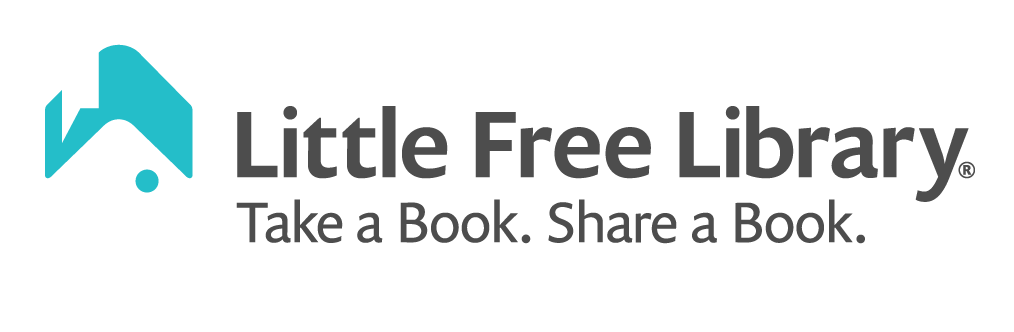 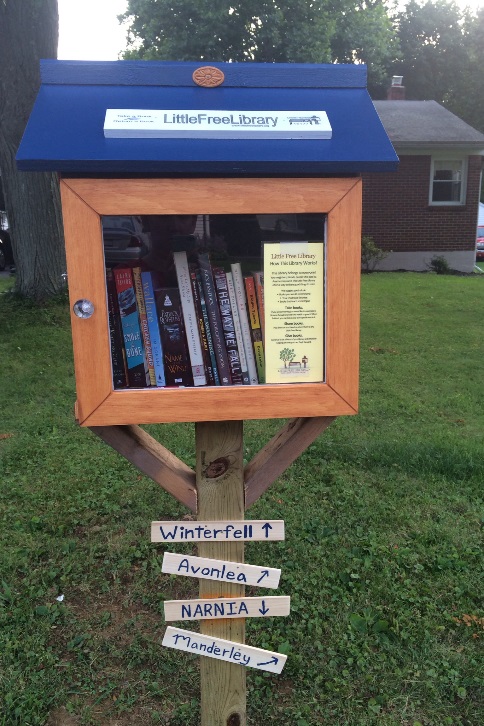 Announcing Little Free Library #(INSERT YOUR CHARTER NUMBER)Join us for the Grand Opening!HOST: WHEN: TIME: ADDRESS: (INSERT ADDITIONAL DETAILS HERE)Here’s how it works:We initially stock the Little Free Library with a variety of booksYou stop by and take whatever catches your eyeYou bring books to contribute when you canVisit www.littlefreelibrary.org for more information